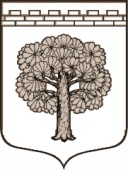 МУНИЦИПАЛЬНОЕ  ОБРАЗОВАНИЕ«ДУБРОВСКОЕ ГОРОДСКОЕ ПОСЕЛЕНИЕ»ВСЕВОЛОЖСКОГО МУНИЦИПАЛЬНОГО РАЙОНАЛЕНИНГРАДСКОЙ ОБЛАСТИАДМИНИСТРАЦИЯ                 ПОСТАНОВЛЕНИЕ   07.07.2015                                                                                    № 189г.п. ДубровкаО внесении изменений в Постановление Администрации МО «Дубровское городское поселение» Всеволожского муниципального района Ленинградской области  №243 от 30.08.2012г. «Об утверждении административного регламента предоставления муниципальной услуги «Осуществление некоторых нотариальных действий»   	В соответствии с  Бюджетным кодексом Российской Федерации от 31.07.1998 № 145-ФЗ, Постановлением Правительства Российской Федерации от 15.06.2009 № 478 «о единой системе информационно-справочной поддержки граждан и организаций по вопросам взаимодействия с органами исполнительной власти и органами местного самоуправления, Постановлением администрации муниципального образования «Дубровское городское поселение» Всеволожского муниципального района Ленинградской области,   ПОСТАНОВЛЯЮ: 1. В постановление администрации МО «Дубровское городское поселение» Всеволожского муниципального района Ленинградской  области №243 от 30.08.2012г. «Об утверждении административного регламента предоставления муниципальной услуги «Осуществление некоторых нотариальных действий» внести следующие изменения:1.1 Пункт 2.5.3 изложить в следующей редакции:«2.5.3 Выдача документов:а) удостоверенного завещания должна быть осуществлена в течение 15 минут;б) удостоверенной доверенности  должна быть осуществлена в течение 15 минут;в) для предварительных действий при принятии мер по охране наследственного имущества   устанавливается срок 5 дней;г) засвидетельствованного документа   должна быть осуществлена в течение 15 минут;д) засвидетельствованной подписи на документе   должна быть осуществлена в течение 15 минут.».2. Опубликовать настоящее Постановление в газете «Вести Дубровки». 3. Настоящее Постановление вступает в законную силу после официального опубликования.4. Контроль за исполнением Постановления оставляю за собой.Глава  администрации                                                          А.И. Башнин